West Lancashire Community High School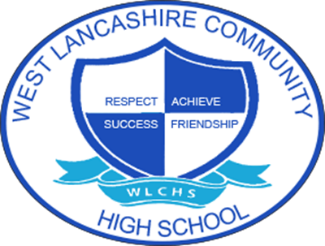 ASDAN Personal Develop Programme – The Wider World (Topic Week)KS5Autumn TermSpring TermSummer TermCycle 110. The Wider World10A1 – Create a phrase book in a language of your choice10A7 - Learn about a sport in another country10B3 – Organise an international themed celebration10. The Wider World10A1 – Create a phrase book in a language of your choice10A7 - Learn about a sport in another country10B3 – Organise an international themed celebration10. The Wider World10A1 – Create a phrase book in a language of your choice10A7 - Learn about a sport in another country10B3 – Organise an international themed celebrationCycle 210.The Wider World10A1 – Create a phrase book in a language of your choice10A7 - Learn about a sport in another country10B3 – Organise an international themed celebration10.The Wider World10A1 – Create a phrase book in a language of your choice10A7 - Learn about a sport in another country10B3 – Organise an international themed celebration10.The Wider World10A1 – Create a phrase book in a language of your choice10A7 - Learn about a sport in another country10B3 – Organise an international themed celebrationCycle 310.The Wider World10A1 – Create a phrase book in a language of your choice10A7 - Learn about a sport in another country10B3 – Organise an international themed celebration10.The Wider World10A1 – Create a phrase book in a language of your choice10A7 - Learn about a sport in another country10B3 – Organise an international themed celebration10.The Wider World10A1 – Create a phrase book in a language of your choice10A7 - Learn about a sport in another country10B3 – Organise an international themed celebration